Weather Unit Test Review SheetReview topics from quiz 1:Composition of Earth’s Troposphere (gases with percentages)Nitrogen -    %Oxygen-      %Layers of the Atmosphere (temperature and pressure changes in each)Temperature of each change due to the different 		 which causes those layers to absorb heat at different ratesPressure increases closer to the surface because there are more 			.How the sun creates land and sea breezes (draw diagrams)In general, what causes wind?What is the difference between local winds and global winds?Local winds are-Ex.Global winds are- Ex.3 Methods of Heat Transfer Radiation – transfer by			Example: sun’s rays on skin/land                             – transfer by	 contactExample: hand on a coffee cupConvection – transfer by						  *Be very comfortable using this transferExample: boiling water for Mac & CheeseKnow the processes involved in the water cycle and be able to label them in a diagram. 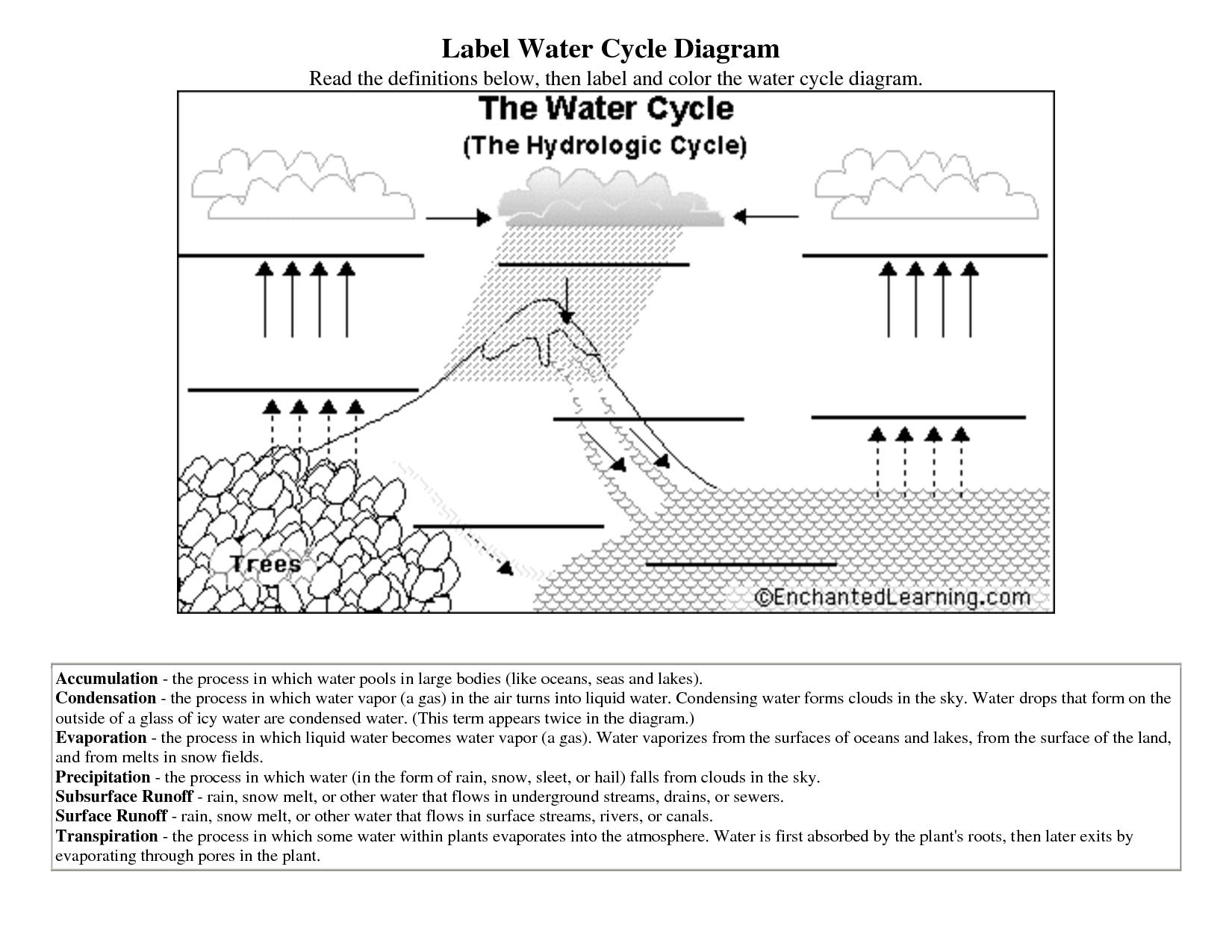 Below, define the terms from the diagram above. What is dew point? What is relative humidity?Be able to explain why condensation develops on a glass of cold lemonade in the summer (Use a diagram to help).What characteristics define an air mass?The weather systems in the United States generally move from _________________ to __________________. For this reason, we typically experience similar weather to Chicago, just a few hours later. Be able to match a front to the diagram and the type of weather that is associated with it. Use the Fronts foldable to help you.Why would a humid, warm air mass cause cloud formation?Weather is define by 									Climate is defined by 									condensationrunofftranspirationinfiltrationFront TypeWhat HappensAssociated WeatherColdWarmStationaryOccluded